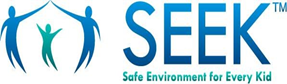 Healthy and Unhealthy Relationships Everyone is entitled to:Dignity and respectFeel free to be your true self - inside and outside the relationshipEquality between partners, making decisions together, living by the same standards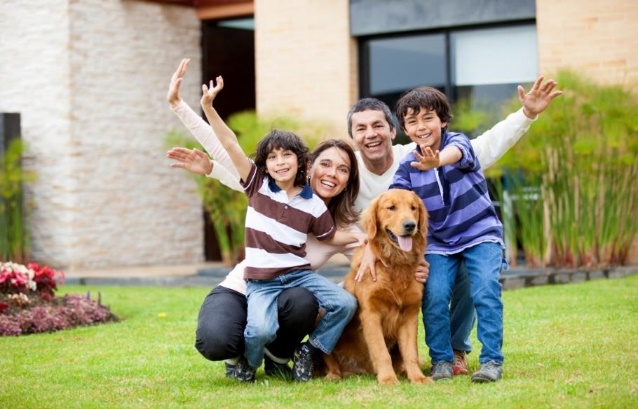 Unhealthy RelationshipsYou may feel unsafe in your relationshipIf someone is hurting or controlling you, you may be a victim of domestic violence (DV)DV is when one person hurts another person in a relationshipIt can harm your health – now and in the futureIt can also harm your child’s emotional and physical health and safetyTypes of Domestic ViolenceVerbal: 		Threatening to hurt you or your child Psychological: 	Calling you names or putting you down Physical: 		Slapping, choking or kicking you Sexual: 		Forcing you to have sex Economic: 		Not letting you work or go to school Victims of Domestic Violence May Feel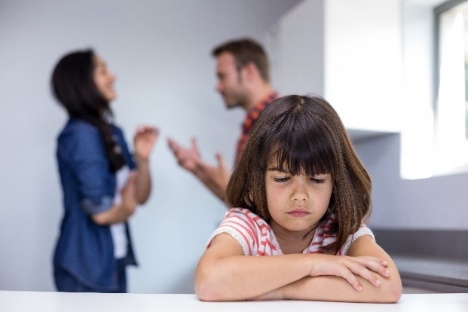 Many different things - it affects people in lots of ways Trapped or scared to leave or reach out for helpAfraid, ashamed or alone Create a Safety PlanA plan to keep your family safe – while at home, when planning to leave and after leavingHelps in a crisis when it’s hard to think calmlyMay include: a plan for how and to where you can safely escape, bag with important belongings, code word children know if needing to leave quickly, children know how to call 911 or a trusted contactAdvocates from the National Domestic Violence Helpline can create a safety plan Helpful Resources National Domestic Violence Hotline | www.thehotline.orgAdvocates available 24/7 for free, confidential help, information, crisis intervention, safety planning and connecting you to help nearbyHelp in over 200 languages  Call 1-800-799-SAFE (7233), 1-800-787-3224 (TTY) or 1-855-812-1001 (video phone - if deaf) Visit the website and choose “Chat Now” for English 24/7. “Chat in Spanish” from 12 – 6pm CDT Your  computer use can be monitored; if you’re afraid this may be happening, call a hotlinePamphlets with information on DV should be hidden in a safe place, like in a shoe or under clothes You don’t deserve to be treated this way!Make your home a safe place for love, not violence.If you’d like help, please tell your child’s doctor or nurse.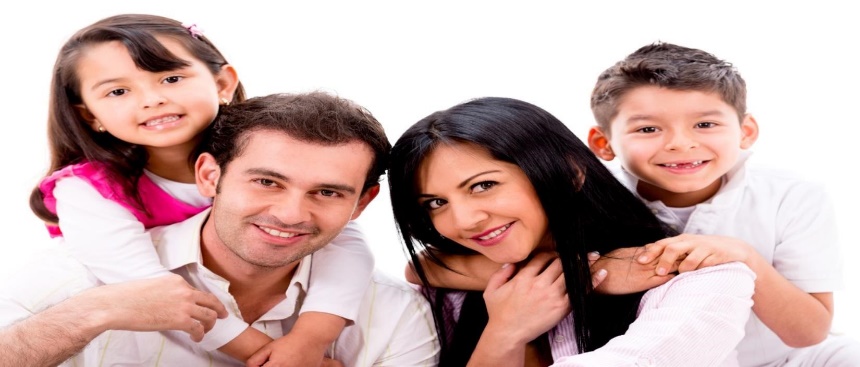 